Extractives industry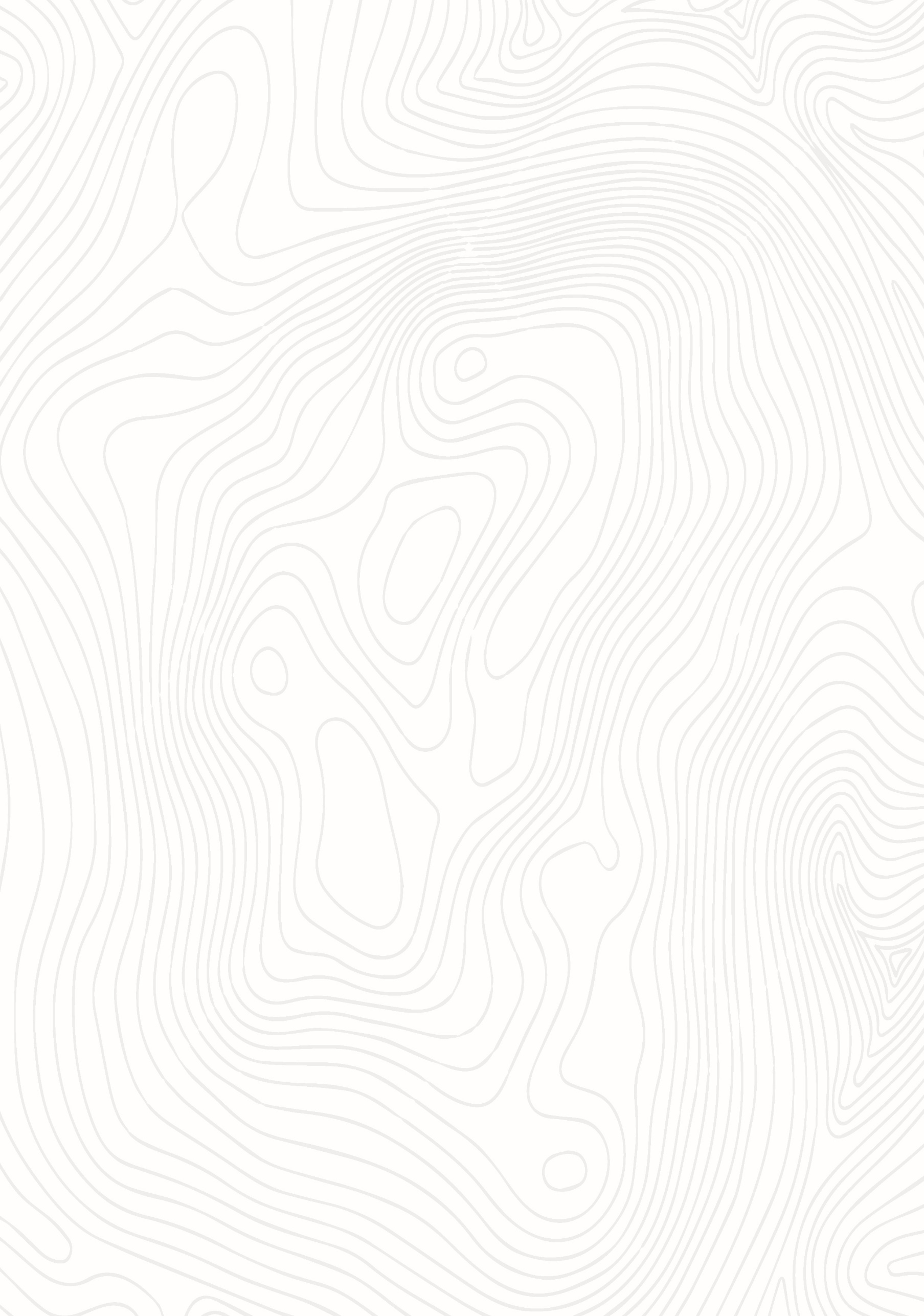 safe drill and blast in surface operations TEMPLATES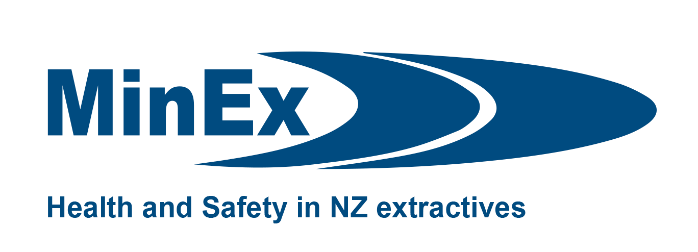 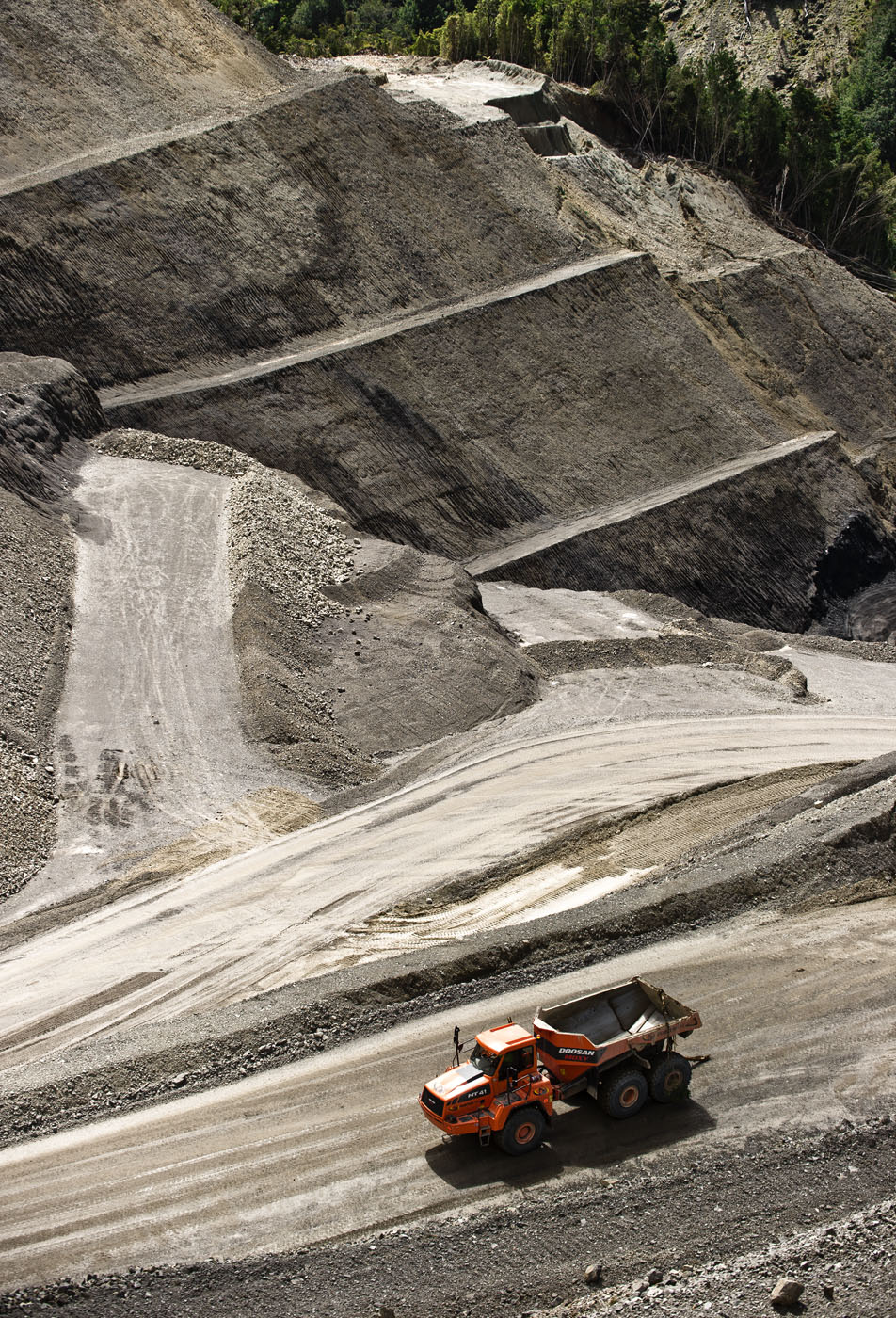 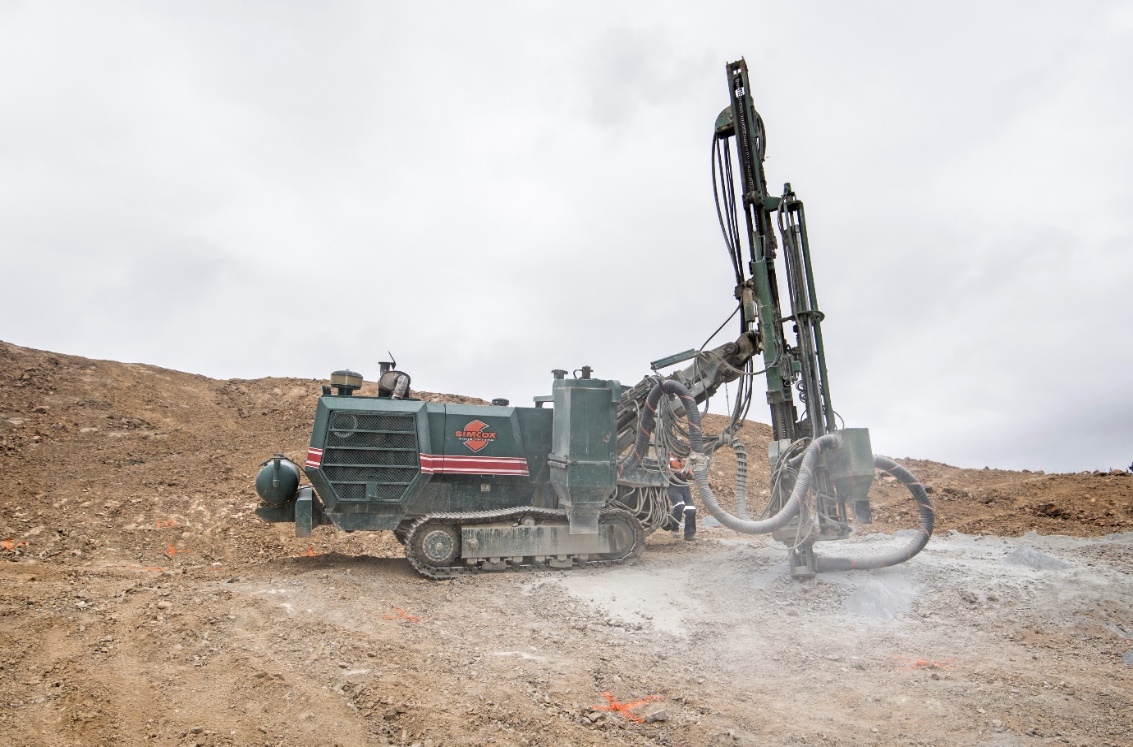 Appendix 1: Separation distancesThe following table summarises the separation distances (metres) for the storage of explosives as given in AS 2187.1:1998.NEQ = net explosive quantity, i.e., net quantity of explosive in the article or substance, excluding other constituents.Appendix 2: Audit checklist to AS 2187.2Blast sitePre-charging activitiesExplosives selectionTraffic Management Charging activities Tie-in of shot Pre-shot initiation activitiesPost-blast activities General comments:----------------------------------------------------------------------------------------------------------------------------------------------------------------------------------------------------------------------------------------------------------------------------------------------------------------------------------------------------------------------------------------------------------------------------------------------------------------------------------------------------------------------------------------------------------------------------------------------------------------------------------------------------------------------------------------------------------------------------------------------------------Appendix 3: Explosives Management System templatesWHOLE of SITE EXPLOSIVES and BLASTING RISK ASSESSMENTBlast Specific Risk Assessment FormManagers Blast ChecklistNEQ stored (kg)ProtectedWorks-Class AProtectedWorks –Class BUnmoundedProtectedWorks –Class BMoundedVulnerable facilitiesOther storageUnmoundedOther storageMoundedTo process buildingUnmoundedTo process buildingMoundedTo AN storageUnmounted50251803018018918307100251803821023122338920035180522602915294711300451806830033173354134005518082330361836591450063180953603920396415100010018015045048245380181500135200200510552866922220001602402405606131781052325001852802806106633901102530002053053056507035105120264000235350350710773913013029500025538038076083421401403175002954354358709447155155351000032048048096010552175175391500037055055011001226120020045200004056106101220135662202204925000435650650130014571235235533000046069069013801507525025056400005107607601520165832752756250000550820820164018089295295677500062594094018802051033403407710000069010401040208022511537537584120000730110011002200240120395395891400007701160116023202501254204209416000081012201220244026513543543598180000840126012602520275140455455105200000870130013002600285145470470110250000940140014002800305155510510115RequirementAS 2187.2FindingsArea is demarcated and clearly identified from other activities on site.s6.1.5A non-work zone established around the blast site for non-blasting related activities. s6.1.5Restricted access to the blast site is enforced.s7.2Face and/or high-wall are stable, and areas of potential risk identifiedand controlled.s6.1.4Sufficient lighting provided when activities are undertaken at night.s6.1.1RequirementAS 2187.2FindingsBlastholes are checked for depth, blockages, water etc. and non-conforming holes are identified.s6.1.7Appropriate risk mitigation process are undertaken to manage non-conforming blastholes. s6.1.7Blasthole temperature readings are routinely undertaken in areas ofhot or reactive ground.s12.6.1Monitoring equipment, where required (vibration, overpressure and fume detection) is located inappropriate locations.Good practiceRequirementAS 2187.2FindingsExplosives used are withinmanufacturer’s shelf life.Hazardous Substances RegsExplosives used are appropriate for the required undertaking. s4.11RequirementAS 2187.2FindingsTraffic instructions, when required, posted.s5.2.2Blast site is made safe for the operations of explosives vehicle i.e., ramps not too steep, sufficient turning provisions etc. s5.2.2Vehicle spotters are available and used when circumstances required.Good PracticeRequirementAS 2187.2FindingsAll explosives are kept secure until ready for use.s6.3.3Explosives are handled in a safe manner and in accordance withoperating procedures. Site HSMSExplosives that have been laid out for use are kept away from likely contact with vehicles and in a waythat likelihood of being lost down a hole is minimised.s6.5.1Primers and detonators are not made ready for use until needed.s6.3.3Appropriate level of supervision is in place throughout the activity.Good PracticePrimers are lowered and placed in blastholes in accordance with procedures.Note: Be aware of persons allowing primer assemblies to free fall down the blasthole and failure to place primer in charged column as per procedures.s7.4.4Blastholes are loaded as per activity procedure.Note: Most loading with hose requires that the hose is lowered down the hole and withdrawn up the hole as the column is being loaded. Lazy hose operators will just place the hose at the top of thehole.Good PracticeDetonator down-lines are secured in a way that minimises likelihood of being lost in blasthole.s6.5.1Charge height is measured, and necessary remedial action taken if not to requirement.Good PracticeColumn rise is measured, and necessary action taken if not to requirement.Good PracticeHousekeeping is undertaken as required including the placement of surplus detonators and primers into secure explosives vehicle.Good PracticeDue care is undertaken during stemming to prevent loss of detonator down-line and with downline being cut off with equipment such as stemming loader.Note: There have been several high potential incidents where lack of care by person operating stemming loader has resulted in primers being run over and crushed, downlines cut off or caught on equipment and stretched to breaking.Good PracticeRequirementAS 2187.2FindingsConnections between down-line detonators to surface delay detonators (where applicable) undertaken in accordance with procedures.Note: Some surface delaydetonator connectors require to be clipped in with tails facing in specific direction, or connections to be done in a specific manner.Good PracticeConnections between down-line detonators and surface communication cables (where applicable) undertaken as perprocedures.Good PracticeAppropriate checks are undertaken to ensure all lines have been connected and connected correctly.Note: It is suspected that many of the occurrences of misfires are that thorough checks, to ensure that all connections have been undertaken, have not occurred. It is generallyaccepted that the nominated Shotfirer should walk the shot and part of his checks are to ensure, as far as reasonably practicable, that the tie in is complete and correct.Good PracticeRequirementAS 2187.2FindingsAny initiation equipment checks that are required for the initiation of the shot are undertaken.Site HSMSEnvironmental conditions (wind cloud cover etc) are accessed as suitable for the activity to proceedor not. s6.1.4Blast exclusion zones established and maintained.Note: There may be separate exclusion zones for flyrock and blast fumes.s8.3All necessary area evacuations are undertaken, and evacuation areas checked to ensure all persons haveevacuated.s8.3All required communicationnotifications undertaken.s8.3Blast guards briefed and posted to their nominated control points.s8.3Communication between person initiating the shot and blast guards established.s8.3All stakeholders in the activity agree that it is safe to proceed with the initiation of the shot.s8.3Safe place for the person initiating the shot is identified.s8.3Final warning signals (sirens or other) understood.s8.3RequirementAS 2187.2FindingsAll blast guards remain in place and prevent entry into exclusion zone until ‘all clear’ has been given.Note: Post-blast fumes may not always be immediately evident after the initiation of the shot. These may take minutes to be visible.s9.1.2Shotfirer undertakes checks of blast (once dust and fume has dissipated and it is safe to do so) to ensure the site is safe for entry and that any identifiable misfires (if any) are noted and managed. s9.1.2Post blast documentationcompleted.Site PHMPMine:Mine:Team members:Team members:Team members:Team members:Team members:Team members:Mine:Mine:Shotfirer representative:Shotfirer representative:Shotfirer representative:Shotfirer representative:Shotfirer representative:Shotfirer representative:To be completed for overall site and reviewed periodically.To be completed for overall site and reviewed periodically.Date:Date:Date:Date:Date:Date:CategoryRiskRiskRiskAudit Observations - ControlsAudit Observations - ControlsCategoryHMLAudit Observations - ControlsAudit Observations - ControlsLegislationCompetenciesHas a competent Shotfirer been engaged to conduct blastsHas a competent Shotfirer been engaged to conduct blastsDo all persons having unsupervised access to explosives or explosive precursors have a security clearanceDo all persons having unsupervised access to explosives or explosive precursors have a security clearanceLicencesIf explosives are to be stored, are they stored in licenced premises in accordance with Health and Safety at Work (Hazardous Substances) Regulations 2017, and AS2187If explosives are to be stored, are they stored in licenced premises in accordance with Health and Safety at Work (Hazardous Substances) Regulations 2017, and AS2187Has the risk of theft been considered and a security plan been drafted (if required)Has the risk of theft been considered and a security plan been drafted (if required)Is the site allowed to blast pursuant to its resource consentIs the site allowed to blast pursuant to its resource consentPlanningNotificationHas community consultation taken place with neighbours prior to blastingHas an exclusion zone been identifiedHas an agreed notification process to alert the community, employees & visitors that blasting will take place been developed? (Signage, letter drop, verbal, sirens etc.)Has a geotechnical assessment been undertaken to identify potential hazards (Cavities, jointing, faults, weathered material etc.)Blasting HazardsFlyrockDo procedures exist to control flyrock to a minimum (Stemming, loading, overcharging.)Do procedures exist to ensure blast designs are ‘signed off’Do controls include laser profiling & bore trackingDoes the exclusion zone consider all possible flyrock scenariosVibrationHave calculations been completed to model potential vibration levelsAre monitoring devices being installed at agreed locationsNoise (overpressure)Have calculations been performed to model potential noise/overpressure levelsAre monitoring devices being installed at agreed locationsDust & fumesAre adverse weather conditions considered in the modellingIs dust and or fume monitoring required at close residencesTrafficHas public and mine traffic been considered in relation to exclusion zones Has a communication strategy been developed to manage all traffic, clearing of exclusion zones and firing requirementsManaging the Blast CycleTransportAre vehicles transporting explosives licenced (if on a public road) or maintained to a similar standard (on a mine site)Are procedures in place to exclude non-essential personnel from the blast area (signage, removal of production equipment)Will selected transport routes keep explosives vehicles separated from production equipment as much as possibleThe site has considered its response to a fire situation where explosives may be presentLoadingAre procedures in place to control the amount of product that is loaded into each holeAre procedures in place to manage persons working near high-wall benchesAre all high-walls protected by a structural barrier or a bundIs the site going to have to manage wet shots (ground water and surface water)FiringAre procedures in place to manage the clearing of exclusion zonesAre procedures available to manage ‘misfires’Does the misfire procedure reference AS2187Are procedures in place to ensure that anything capable of generating a fire is not carried out within 10 m of explosivesLoss of explosivesHas the security of the site been considered, particularly with respect to ‘sleeping shots’Has the site got systems in place to identify the loss of explosives and the reporting of the loss to the police and the regulatorDocumentationWill the site be requiring blast specific risk assessmentsWill the site be requiring SWMS to cover all activities relating to blastingWill the site be requiring a copy of the blast report at the conclusion of the shotAre there copies of explosive legislation, standards, and codes available for persons to refer to:Health and Safety at Work (Mining and Quarrying) Regulations 2016Health and Safety at Work (Hazardous substances) Regulations 2017AS 2187 (storage, transport and use of explosivesNZ Extractives Industry Safe Drill & Blast Code of practiceSite:Date shot commenced:Date fired:Shot Number:Company performing Drilling:Company performing Drilling:Company performing Drilling:Company performing Drilling:Company performing Drilling:Company performing Drilling:Company performing Drilling:Name of Driller:Name of Driller:Name of Driller:Name of Driller:Name of Driller:Name of Driller:Name of Driller:Name of Driller:Company performing Blasting:Company performing Blasting:Company performing Blasting:Company performing Blasting:Company performing Blasting:Company performing Blasting:Company performing Blasting:Nominated Shotfirer:Nominated Shotfirer:Nominated Shotfirer:Nominated Shotfirer:Nominated Shotfirer:Nominated Shotfirer:Nominated Shotfirer:Nominated Shotfirer:Person supervising drill and blast for mine/quarry:Person supervising drill and blast for mine/quarry:Person supervising drill and blast for mine/quarry:Person supervising drill and blast for mine/quarry:Person supervising drill and blast for mine/quarry:Person supervising drill and blast for mine/quarry:Person supervising drill and blast for mine/quarry:Person supervising drill and blast for mine/quarry:Person supervising drill and blast for mine/quarry:Person supervising drill and blast for mine/quarry:Person supervising drill and blast for mine/quarry:Person supervising drill and blast for mine/quarry:Person supervising drill and blast for mine/quarry:Person supervising drill and blast for mine/quarry:Person supervising drill and blast for mine/quarry:(To be completed before work commences)(To be completed before work commences)(To be completed before work commences)(To be completed before work commences)(To be completed before work commences)Y/N(To be completed before firing commences)(To be completed before firing commences)(To be completed before firing commences)(To be completed before firing commences)(To be completed before firing commences)(To be completed before firing commences)(To be completed before firing commences)(To be completed before firing commences)Y/NAccess / layoutAccess / layoutIs the access road to the bench adequate (Gradient, edges protected, surface)Is the access road to the bench adequate (Gradient, edges protected, surface)Is the access road to the bench adequate (Gradient, edges protected, surface)Pre-InitiationPre-InitiationPre-InitiationHas loading occurred as per the blast design (no overloading, slumping, lost holes)Has loading occurred as per the blast design (no overloading, slumping, lost holes)Has loading occurred as per the blast design (no overloading, slumping, lost holes)Has loading occurred as per the blast design (no overloading, slumping, lost holes)Has loading occurred as per the blast design (no overloading, slumping, lost holes)Is there appropriate distance from the back row of holes to the high-wall (> ½ the face height)Is there appropriate distance from the back row of holes to the high-wall (> ½ the face height)Is there appropriate distance from the back row of holes to the high-wall (> ½ the face height)Has an exclusion zone been establishedHas an exclusion zone been establishedHas an exclusion zone been establishedHas an exclusion zone been establishedHas an exclusion zone been establishedHave all high-walls been scaled and confirmed safeHave all high-walls been scaled and confirmed safeHave all high-walls been scaled and confirmed safeIs the Shotfirer able to fire the shot without any known risks to people or infrastructureIs the Shotfirer able to fire the shot without any known risks to people or infrastructureIs the Shotfirer able to fire the shot without any known risks to people or infrastructureIs the Shotfirer able to fire the shot without any known risks to people or infrastructureIs the Shotfirer able to fire the shot without any known risks to people or infrastructureDoes everyone have SWMS to cover their workDoes everyone have SWMS to cover their workDoes everyone have SWMS to cover their workAgreed Alterations to Design    (both parties sign to accept changes)Agreed Alterations to Design    (both parties sign to accept changes)Agreed Alterations to Design    (both parties sign to accept changes)Agreed Alterations to Design    (both parties sign to accept changes)Shotfirer -Shotfirer -Shotfirer -Shotfirer -Shotfirer -Mark-outMark-outHas the face been inspected from below (No undercuts, overhangs, back break)Has the face been inspected from below (No undercuts, overhangs, back break)Has the face been inspected from below (No undercuts, overhangs, back break)Agreed Alterations to Design    (both parties sign to accept changes)Agreed Alterations to Design    (both parties sign to accept changes)Agreed Alterations to Design    (both parties sign to accept changes)Agreed Alterations to Design    (both parties sign to accept changes)Manager -Manager -Manager -Manager -Manager -Is the shot surface reasonably smooth & clear of trip hazardsIs the shot surface reasonably smooth & clear of trip hazardsIs the shot surface reasonably smooth & clear of trip hazardsHazards Identified and Implemented Controls (record actions)Hazards Identified and Implemented Controls (record actions)Hazards Identified and Implemented Controls (record actions)Hazards Identified and Implemented Controls (record actions)Hazards Identified and Implemented Controls (record actions)Hazards Identified and Implemented Controls (record actions)Hazards Identified and Implemented Controls (record actions)Hazards Identified and Implemented Controls (record actions)Hazards Identified and Implemented Controls (record actions)Are all edges protected by a structural barrier or a bundAre all edges protected by a structural barrier or a bundAre all edges protected by a structural barrier or a bund1.1.1.1.1.1.1.1.1.Have communication systems been confirmed with the quarry operatorHave communication systems been confirmed with the quarry operatorHave communication systems been confirmed with the quarry operator2.2.2.2.2.2.2.2.2.DrillingDrillingCan the drill rig drill all holes perpendicular to the faceCan the drill rig drill all holes perpendicular to the faceCan the drill rig drill all holes perpendicular to the face3.3.3.3.3.3.3.3.3.Can all holes be drilled on gradients within the capabilities of the drill rigCan all holes be drilled on gradients within the capabilities of the drill rigCan all holes be drilled on gradients within the capabilities of the drill rigSIGN-OFF (All members of blast cycle team to sign off on risk assessment.)SIGN-OFF (All members of blast cycle team to sign off on risk assessment.)SIGN-OFF (All members of blast cycle team to sign off on risk assessment.)SIGN-OFF (All members of blast cycle team to sign off on risk assessment.)SIGN-OFF (All members of blast cycle team to sign off on risk assessment.)SIGN-OFF (All members of blast cycle team to sign off on risk assessment.)SIGN-OFF (All members of blast cycle team to sign off on risk assessment.)SIGN-OFF (All members of blast cycle team to sign off on risk assessment.)Is there an exclusion zone around the boom of the rigIs there an exclusion zone around the boom of the rigIs there an exclusion zone around the boom of the rig1.1.1.1.1.1.1.1.Have all water sources been identified and drawn to the Shotfirer’s attentionHave all water sources been identified and drawn to the Shotfirer’s attentionHave all water sources been identified and drawn to the Shotfirer’s attention2.2.2.2.2.2.2.2.LoadingLoadingHas the blast area been defined with signage and all non-essential equipment and people removedHas the blast area been defined with signage and all non-essential equipment and people removedHas the blast area been defined with signage and all non-essential equipment and people removed3.3.3.3.3.3.3.3.Can all holes be loaded without a person having to breach the structural barrier or bund to loadCan all holes be loaded without a person having to breach the structural barrier or bund to loadCan all holes be loaded without a person having to breach the structural barrier or bund to load4.4.4.4.4.4.4.4.What fall protection devices will be used(                                      )What fall protection devices will be used(                                      )What fall protection devices will be used(                                      )What fall protection devices will be used(                                      )Confirmation of completed Risk Assessment by Manager Confirmation of completed Risk Assessment by Manager Confirmation of completed Risk Assessment by Manager Confirmation of completed Risk Assessment by Manager Confirmation of completed Risk Assessment by Manager (signature)(signature)(signature)(signature)Site: Date shot commenced:Date & time fired:Shot Number:Company performing drilling:Company performing drilling:Company performing drilling:Company performing drilling:Name of Driller:Name of Driller:Name of Driller:Name of Driller:Company performing blasting:Company performing blasting:Company performing blasting:Company performing blasting:Nominated Shotfirer:Nominated Shotfirer:Nominated Shotfirer:Nominated Shotfirer:Person supervising drill and blast for mine/quarry:Person supervising drill and blast for mine/quarry:Person supervising drill and blast for mine/quarry:Person supervising drill and blast for mine/quarry:Person supervising drill and blast for mine/quarry:Person supervising drill and blast for mine/quarry:Person supervising drill and blast for mine/quarry:Person supervising drill and blast for mine/quarry:Preparation:Preparation:Preparation:Preparation: or N/A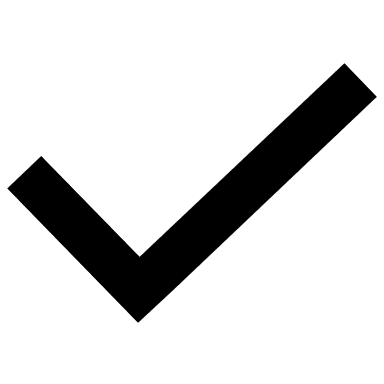  or N/AA copy of the driller’s SWMS and / or contractor management plan has been obtained and reviewedA copy of the driller’s SWMS and / or contractor management plan has been obtained and reviewedA copy of the driller’s SWMS and / or contractor management plan has been obtained and reviewedA copy of the driller’s SWMS and / or contractor management plan has been obtained and reviewedA copy of the Shotfirer’s SWMS and /or Contractor Management Plan has been obtained and reviewedA copy of the Shotfirer’s SWMS and /or Contractor Management Plan has been obtained and reviewedA copy of the Shotfirer’s SWMS and /or Contractor Management Plan has been obtained and reviewedA copy of the Shotfirer’s SWMS and /or Contractor Management Plan has been obtained and reviewedAll persons have been inducted onto siteAll persons have been inducted onto siteAll persons have been inducted onto siteAll persons have been inducted onto siteA face & bench stability inspection has been conducted to identify any issuesA face & bench stability inspection has been conducted to identify any issuesA face & bench stability inspection has been conducted to identify any issuesA face & bench stability inspection has been conducted to identify any issuesThe blast design has been completed in consultation with the Shotfirer and agreed uponThe blast design has been completed in consultation with the Shotfirer and agreed uponThe blast design has been completed in consultation with the Shotfirer and agreed uponThe blast design has been completed in consultation with the Shotfirer and agreed uponA blast specific risk assessment has been completed A blast specific risk assessment has been completed A blast specific risk assessment has been completed A blast specific risk assessment has been completed Edge protection is in place prior to mark out (fencing with structural capability or bunded)Edge protection is in place prior to mark out (fencing with structural capability or bunded)Edge protection is in place prior to mark out (fencing with structural capability or bunded)Edge protection is in place prior to mark out (fencing with structural capability or bunded)Measure from the back row of holes to the face behind to verify that final bench width will be as designed, taking account of back break, edge protection required etc.Measure from the back row of holes to the face behind to verify that final bench width will be as designed, taking account of back break, edge protection required etc.Measure from the back row of holes to the face behind to verify that final bench width will be as designed, taking account of back break, edge protection required etc.Measure from the back row of holes to the face behind to verify that final bench width will be as designed, taking account of back break, edge protection required etc.Drilling:Drilling:Drilling:Drilling:Drilling equipment has been inspected and confirmed ‘fit for purpose’Drilling equipment has been inspected and confirmed ‘fit for purpose’Drilling equipment has been inspected and confirmed ‘fit for purpose’Drilling equipment has been inspected and confirmed ‘fit for purpose’If the shot is laser profiled, the results have been reviewed and acceptedIf the shot is laser profiled, the results have been reviewed and acceptedIf the shot is laser profiled, the results have been reviewed and acceptedIf the shot is laser profiled, the results have been reviewed and acceptedIf the shot is bore tracked the results have been reviewed and acceptedIf the shot is bore tracked the results have been reviewed and acceptedIf the shot is bore tracked the results have been reviewed and acceptedIf the shot is bore tracked the results have been reviewed and acceptedA copy of the final drill log has been supplied and reviewed with the ShotfirerA copy of the final drill log has been supplied and reviewed with the ShotfirerA copy of the final drill log has been supplied and reviewed with the ShotfirerA copy of the final drill log has been supplied and reviewed with the ShotfirerWhere a front hole has deviated toward the face, what is the allowable minimum burden before the load plan is modifiedWhere a front hole has deviated toward the face, what is the allowable minimum burden before the load plan is modifiedWhere a front hole has deviated toward the face, what is the allowable minimum burden before the load plan is modifiedWhere a front hole has deviated toward the face, what is the allowable minimum burden before the load plan is modifiedIs the actual burden along the length of each front hole within the allowable minimum burdenIs the actual burden along the length of each front hole within the allowable minimum burdenIs the actual burden along the length of each front hole within the allowable minimum burdenIs the actual burden along the length of each front hole within the allowable minimum burdenHas the driller done a risk assessment prior to drilling to ensure the bench being drilled is safe? i.e. Back break, undercut face below or above the driller, steepness of groundHas the driller done a risk assessment prior to drilling to ensure the bench being drilled is safe? i.e. Back break, undercut face below or above the driller, steepness of groundHas the driller done a risk assessment prior to drilling to ensure the bench being drilled is safe? i.e. Back break, undercut face below or above the driller, steepness of groundHas the driller done a risk assessment prior to drilling to ensure the bench being drilled is safe? i.e. Back break, undercut face below or above the driller, steepness of groundBlasting: or N/ANeighbours Names:“How Notified”(Verbal, mail etc.)“How Notified”(Verbal, mail etc.)All neighbours have been notified as per Resource Consent or agreed requirements (record details)1.Environmental monitors have been positioned2.Is the blast going to occur between allowable hours3.Weather conditions are confirmed O.K. to blast4.Blast camera is in position to record shot5.Sentries have been positioned6.All persons on site have been accounted for and are outside of exclusion zoneControl handed over to ShotfirerMonitor Locations:Monitor Locations:Monitor Locations:All audible warning sirens have been sounded prior to blast1.1.1.Reconciliation between design and actual explosives used, and powder factor, completed and reviewed with Shotfirer2.2.2.Has the Exclusion zone been calculated for the shot and is it appropriate for the blast as charged3.3.3.Post Blast Inspection:4.4.4.No misfires have been identified5.5.5.Misfires have been identified, recorded, and dealt with in accordance with an approved ‘misfire’ procedure6.6.6.Shotfirer has handed site back to ‘mine operator’No environmental exceedances identifiedRegulatory Notifications:Regulatory Notifications:Regulatory Notifications:Any blast concerns are noted on the blast plan & report1.1.1.Regulators have been notified of reportable incidents or exceedances (Flyrock, misfire, faulty product, exceedances)2.2.2.A copy of the blast plan & record has been provided to the mine/quarry Operator3.3.3.